Measadh Gàidhlig		Ainm ___________________	Paipear an Tidsear		Ceann-là ________________Early Level				(Beginning Primary One)Bidh an tidsear a’ leughadh seo a-mach.  Bu chòir dha na sgoilearan tuigse a shealltainn air dè tha na ceistean a’ ciallachadh.  Gheibh iad na comharraidhean airson a fhreagairt ann an Gàidhlig neo Beurla.Dè an t-ainm a tha ort? (1 chomharra)Ciamar a tha thu an-diugh? (1 chomharra)A bheil bogsa-bìdh agad an-diugh? (1 chomharra)Dè an aois a tha thu? (1 chomharra)Dè an dath a tha air seo? Agus seo? (4 chomharra)		(Dèan ceithir dhathan)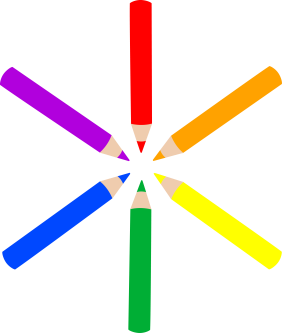 Dè tha e a’ dèanamh? (2 chomharra)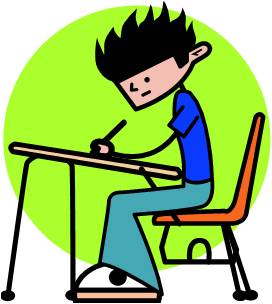 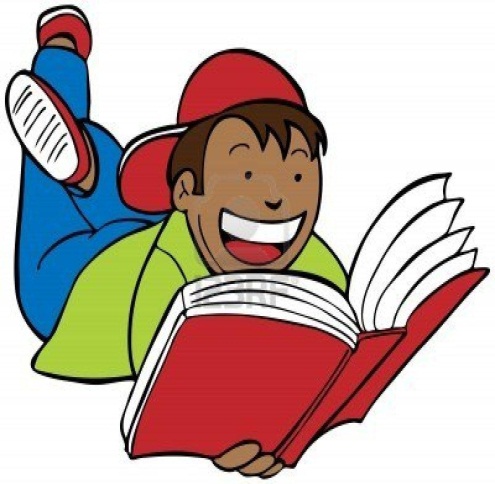 Comharraidhean (a-mach a 10) _______________Tidsear ______________________